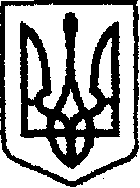 УКРАЇНАчернігівська обласна державна адміністраціяУПРАВЛІННЯ КАПІТАЛЬНОГО БУДІВНИЦТВАН А К А ЗПро створення комісіїВідповідно до статей 6, 11, 41 Закону України «Про місцеві державні адміністрації» та у зв’язку з надходженням до Управління листа ТОВ «НІЖИНСЬКА ПШМК» від 01.06.2021 № 51/33-2 щодо необхідності внесення змін до проектної документації з поточного середнього ремонту автомобільної дороги загального користування місцевого значення О250704 Горбачі – Патюти - Ставиське на ділянці км 0+000 – км 16+200н а к а з у ю:Створити комісію для проведення обстеження  автомобільної дороги загального користування місцевого значення О250704 Горбачі – Патюти - Ставиське на ділянці км 0+000 – км 16+200, згідно з додатком.Комісії:У термін з 14 червня по 18 червня 2021 року провести обстеження автомобільної дороги загального користування місцевого значення О250704 Горбачі – Патюти - Ставиське на ділянці км 0+000 – км 16+200.За результатами обстеження та з урахуванням прийнятих у робочому проекті «Поточний середній ремонт автомобільної дороги загального користування місцевого значення О250704 Горбачі – Патюти - Ставиське на ділянці км 0+000 – км 16+200» проектних рішень скласти акт обстеження та  актуалізований дефектний акт з врахуванням додаткових робіт.Контроль за виконанням наказу залишаю за собою.Складкомісії для проведення обстеження автомобільної дороги загального користування місцевого значення О250704 Горбачі – Патюти - Ставиське на ділянці км 0+000 – км 16+200Голова комісії:Члени комісії:від11 червня2021 р.             Чернігів№22-агНачальникНачальникБогдан КРИВЕНКОДодаток до наказу начальника Управління капітального будівництва Чернігівської обласної державної адміністрації «  11  »  червня  2021 року  №  22-агДодаток до наказу начальника Управління капітального будівництва Чернігівської обласної державної адміністрації «  11  »  червня  2021 року  №  22-агДодаток до наказу начальника Управління капітального будівництва Чернігівської обласної державної адміністрації «  11  »  червня  2021 року  №  22-агМисник О.І. Начальник відділу експлуатаційного утримання автомобільних доріг Управління капітального будівництва Чернігівської обласної державної адміністраціїТитаренко Д.Л.Провідний інженер відділу технічного контролю автомобільних доріг Управління капітального будівництва  Чернігівської обласної державної адміністраціїГавриленко М.М.Начальник ТОВ «НІЖИНСЬКА ПШМК»Хоменко Д.І.Представник проектної організації ТОВ «АЛЬЯНС БУД ЕКСПЕРТ»Провідний інженер відділу розвитку мережі автомобільних доріг Марина КАРАНДІЙ